Nama Lengkap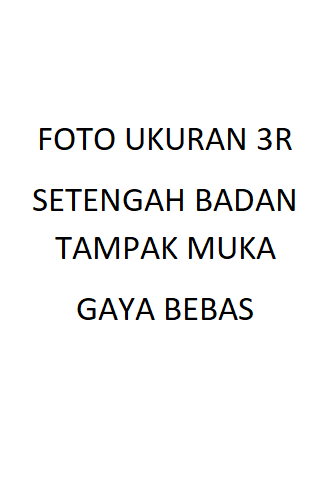 ALAN BUDI KUSUMANama PanggilanBUDINama KelompokJAIPONGMotto “AKU TIDAK ANEH, AKU EDISI TERBATAS ”Ketentuan Co-Card Peserta PKKMB 2019Nama Lengkap ditulis menggunakan font “Calibri” ukuran “36”, “Bold”, “Kapital”.Nama Panggilan ditulis menggunakan font “Calibri” ukuran “42”, “Bold”, ”Kapital”.Nama Kelompok ditulis menggunakan font “Calibri” ukuran “42”, “Bold”, ”Kapital”.Motto ditulis menggunakan font “Calibri” ukuran “36-45” menyesuaikan layout dan panjang kalimat, format Italic.Foto menggunakan ukuran 118 mm x  78 mm atau menyesuaikan bingkai yang disediakan.Dicetak menggunakan kertas A4 buffalo berwarna, dengan ketentuan:Fakultas Kesehatan	: warna HIJAUFakultas Sosial		: warna KUNINGFakultas Sains & Teknologi 	: warna MERAH